Kinga PacholarzEkonomia stacjonarnie I st. 2 rok 2022/2023Nr albumu 121389 Kolor szary – informacje, których nie ma na slajdzie i które należy dopowiedziećDie InflationSLAJD 2DEFINITIONInflation ist der anhaltende Wertverlust von Geld durch steigende Preise.Das bedeutet, dass Sie für den gleichen Betrag weniger Produkte oder Dienstleistungen kaufen können.SLAJD 3WIE WIRD DIE INFLATION BERECHNET?Das Maß für die Inflation ist die Inflationsrate, die die jährliche prozentuale Veränderung des Preisindexes ist. Die Inflationsrate wird berechnet, indem das Niveau des Preisindex in zwei Perioden verglichen wird: der aktuellen und der vorherigen.SLAJD 4DEFLATIONDas Gegenteil von Inflation ist Deflation. Deflation ist ein stetiger Preisverfall. Das Angebot übersteigt dann die Nachfrage. Deflation tritt auf, wenn die Inflationsrate unter 0 % fällt. 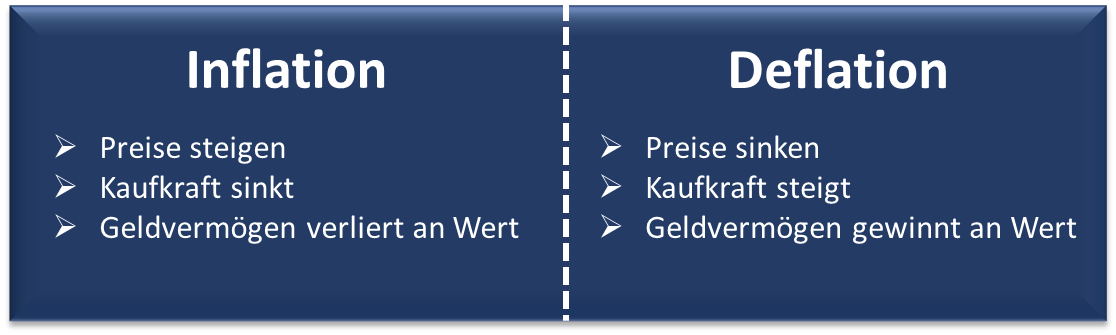 Quelle: https://geldarchitekt.de/inflation-einfach-erklart/SLAJD 5URSACHE UND ENTSTEHUNG VON INFLATIONÜberschuss der Nachfrage über das Angebot - eine begrenzte Menge an Waren und Dienstleistungen führt zu einem Anstieg ihrer Preise.Eine Erhöhung der Kosten für die Herstellung von Produkten und Dienstleistungen (z. B. eine Erhöhung der Rohstoffpreise oder der Mitarbeitergehälter).Erhöhung der Preise für importierte Waren.Erhöhte Geldmenge, die zu Nachfrageinflation führen kann.Wachsendes Staatshaushaltsdefizit.Hohe Steuerbelastung.Ernteausfälle, Naturkatastrophen, Kriege usw.SLAJD 6AUSWIRKUNGEN DER INFLATIONWertminderung des Geldes, einschließlich Ersparnisse.Rückgang des Realeinkommens.Erhöhung der Gehälter der Mitarbeiter.Erhöhung der Zinssätze für Kredite.SLAJD 6ARTEN DER INFLATIONEine Inflation kann je nach Höhe der Inflationsrate unterschiedlich stark ausgeprägt sein. Folgende Arten der Inflation sind möglich:Bei dem Aspekt der Zeit unterscheidet man zwischen temporärer und permanenten Inflation.Schleichenden Inflation - übersteigt 5-10% pro Jahr nicht  (Die Inflationsrate ist niedrig).Beschleunigten Inflation - übersteigt 20% pro Jahr nicht.Galoppierende Inflation - beträgt 20-50% pro Jahr (der Preisanstieg ist hoch und spürbar).Hyperinflation - monatlicher Preisanstieg übersteigt 50%.Die Erkennbarkeit der Preissteigerung:Offene Inflation: Der Preisanstieg und die Geldentwertung sind für jeden erkennbar.Verdeckte Inflation: Die Preise bleiben konstant, doch die Qualität der Güter verschlechtert sich, wodurch der eigentliche Geldwert sinkt.Zurückgestaute Inflation: Das Preisniveau wird vom Staat durch Höchstpreise künstlich stabil gehalten.SLAJD 8Die Inflation sollte zwischen 3 und 4 Prozent liegen. Für Polen liegt das optimale Inflationsniveau bei 1,5 bis 3,5 Prozent.Das Inflationsziel in Polen liegt bei 2,5 % und wird seit Jahren vom Rat für Geldpolitik festgelegt. Inflation auf einem solchen Niveau ist vorteilhaft für die Wirtschaft und nicht sehr schmerzhaft für die Bürger.SLAJD 9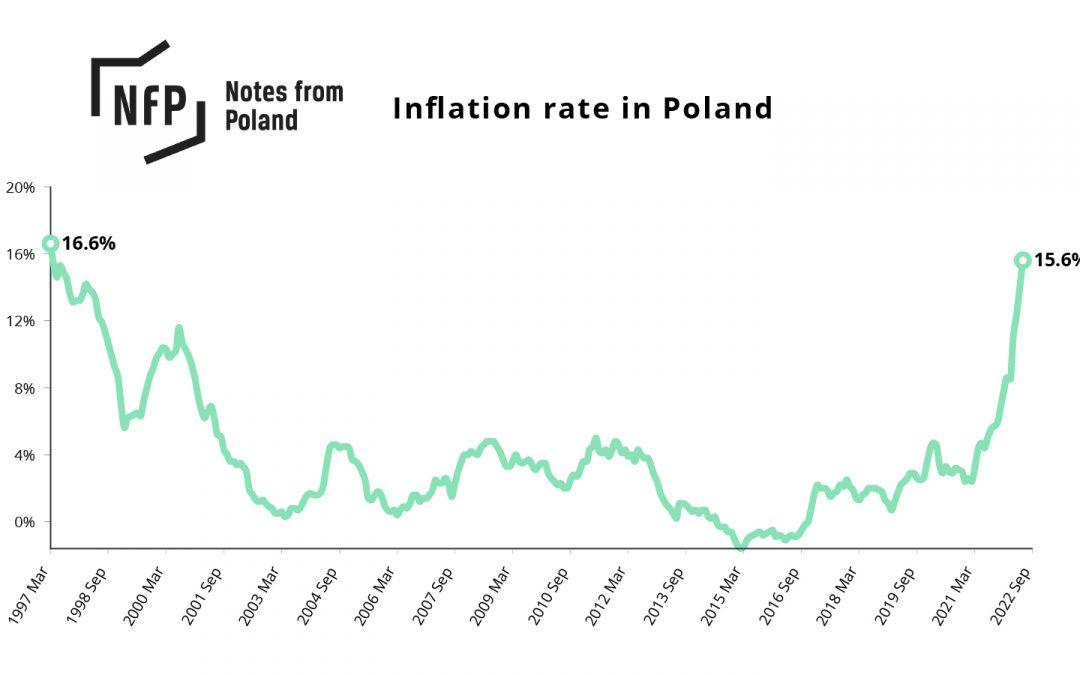 Quelle: https://notesfrompoland.com/2022/07/01/inflation-reaches-25-year-high-of-15-6-in-poland/Das obige Diagramm zeigt das Inflationsniveau in Polen im Laufe der Jahre.Die Inflation in Polen schwankt im Laufe der Jahre. Seit 2021 steigt die Inflation deutlich an und lag im Februar 2023 bei 18,4 %. Die aktuelle Inflation ist die höchste seit etwa 25 Jahren. Gründe für den Anstieg der Inflation in Polen sind unter anderem höhere Energiepreise, die COVID-19-Pandemie und Gelddrucken. SLAJD 10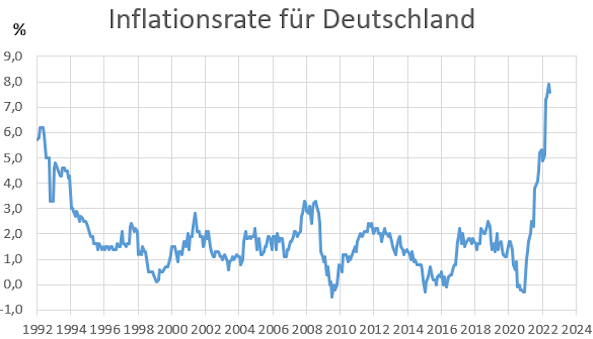 Quelle: https://www.tagesgeldvergleich.com/inflation-inflationsrateDas obige Diagramm zeigt das Inflationsniveau in Deutschland im Laufe der Jahre.In Deutschland kam es in ähnlichen Jahren wie in Polen zu Inflationsrückgängen und -anstiegen, aber das Gesamtinflationsniveau war niedriger.Im Februar 2023 lag die Inflationsrate in Deutschland bei 8,7 %. Durch den Krieg in der Ukraine stiegen die Verbraucherpreise weiter an.QUIZWas ist das Inflationsziel in Polen?a) 3,5%b) 1,5%c) 2,5%Die Inflationsrate in Polen im Februar 2023 betrug:a) 18,2%b) 18,4%c) 18,7%Die Art der Inflation, die 20-50% pro Jahr beträgt, ist:a) Galoppierende Inflationb) Hyperinflationc) Offene InflationVielen Dank für Ihre Aufmerksamkeit!Bibliografiehttps://www.businessinsider.de/wirtschaft/finanzen/die-6-wichtigsten-ursachen-einer-inflation-ganz-einfach-erklaert/https://www.deutschlandfunk.de/inflation-warum-steigen-die-preise-100.htmlhttps://www.studysmarter.de/schule/wirtschaft/volkswirtschaftslehre/inflation/https://de.statista.com/statistik/daten/studie/1045/umfrage/inflationsrate-in-deutschland-veraenderung-des-verbraucherpreisindexes-zum-vorjahresmonat/Wörterbuchdie Inflation – inflacjaanhaltend – trwały/stałyder Preisanstieg – wzrost cendie Ursache - przyczynader Rückgang  – spadekder Überschuss - nadwyżkadie Geldmenge – podaż pieniądzaunterscheiden – wyróżniaćdie Inflationsrate – stopa inflacjidie schleichende Inflation – inflacja pełzającadie beschleunigte Inflation – inflacja przyspieszonadie galoppierende Inflation – inflacja galopującaspürbar - zauważalnydie Hyperinflation – hiperinflacjadie Nachfrageinflation – inflacja popytowadie Nachfrage – popytdas Gegenteil – przeciwieństwodie Deflation – deflacjadas Angebot – podażdie Auswirkungen – skutkider Preisindex – wskaźnik cendas Inflationsniveau – poziom inflacjidie Bürger - obywateleerhöhen – podwyższaćdie Kosten - kosztyder  Wertverlust/die Wertminderung  - deprecjacjasteigen - wzrastać gleich – taki sam/równydie Betrag - ilośćdas Maß - miaradie  Veränderung - zmianadas Niveau - poziomvergleichen - porównywaćvorherig - poprzednider Preisverfall – spadek cendie Entstehung - powstawaniebegrenzt - ograniczonyder Rohstoffpreis – cena surowcader  Staatshaushalt – budżet państwawachsen -  rosnąćdie  Steuerbelastung – obciążenie podatkowedie Ernteausfälle - nieurodzajedie Kriege - wojnydie  Ersparnisse - oszczędnościder  Zinssatz – stopa procentowaübersteigen - przekraczaćbetragen - wynosićdas Inflationsziel – cel inflacyjnyvorteilhaft - korzystnyschmerzhaft - dotkliwydeutlich - znacznieähnlich - podobnydie Verbraucherpreise – ceny konsumpcyjne